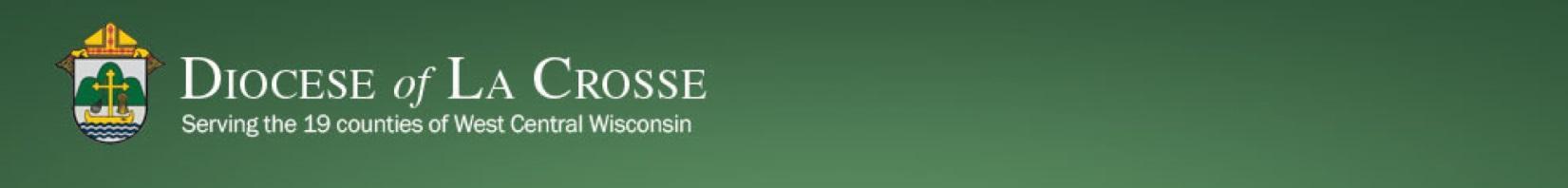 Chancery Bulletin - Vol. 8, No. 3.1 | March 7, 2023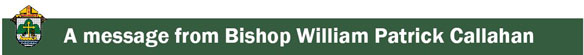 The disciplinary practice of abstaining from meat on the Fridays in Lent is an importantdimension of the penitential nature of the season. This year, the Feast of St. Patrick,March 17,2023, falls on a Friday in Lent. Given the many celebrations that occur onthis day in accord with the norm of law, I herewith grant to all Catholics of the Dioceseof La Crosse as well as all present here that day, a dispensation from abstinence frommeat and meat products. I encourage all who make use of this dispensation to engage inanother sacrificial or charitable act that day. Click here for the printable version.
The Most Reverend William Patrick Callahan, D.D., Bishop of La Crosse, makes the following announcements: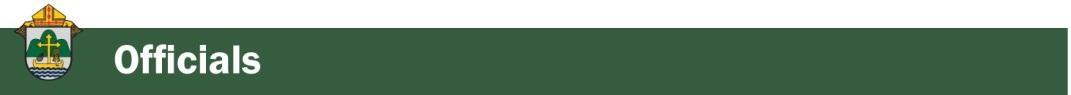 Deacon Russell L. Maples, a Deacon of the Diocese of Evansville, is released from his responsibilities at St. Paul Parish in Mosinee, effective February 21, 2023.Deacon Norbert J. Brunner, appointed to serve as Deacon at St. John the Baptist Parish in Waunakee (Diocese of Madison), is granted the status of Senior Deacon, effective March 1, 2023.<<Top >>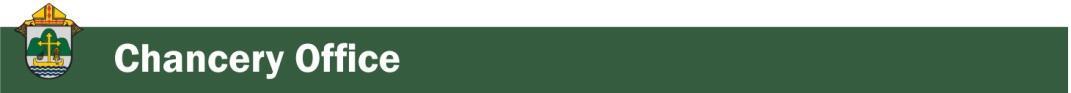 Chancellor Very Rev. William Dhein – 608.791.2655 | wdhein@diolc.orgNo items this week.<<Top >>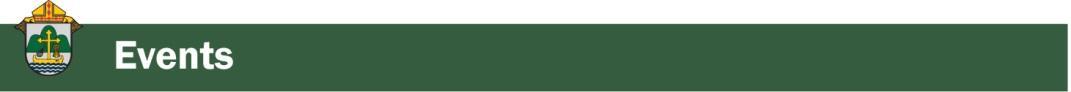 As of March 7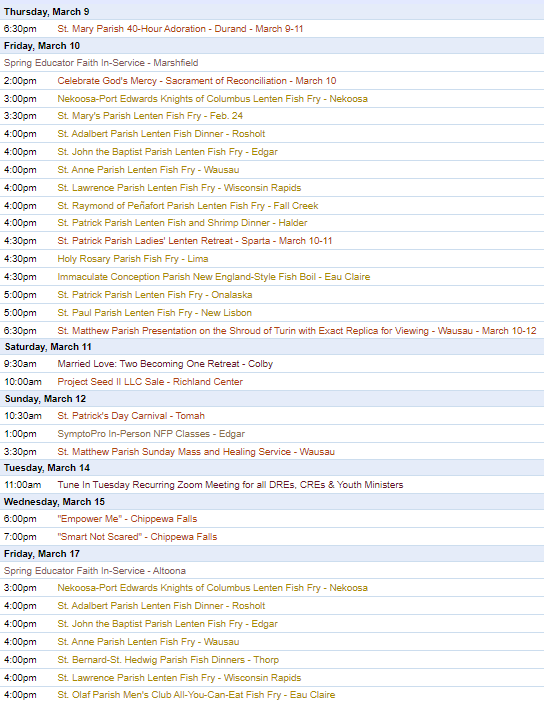 To get your parish events listed on the diocesan calendar, diolc.org/calendar, and in Catholic Life magazine, please send an email to datebook@diolc.org. Make sure you include the following details: date, beginning/ending times, event location, description, menu and cost, etc. If you have any questions, please call Pam Willer at 608.788.1524 for more information.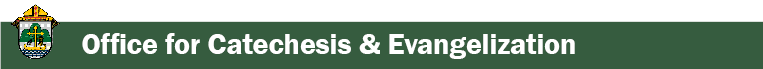 Director: Ann Lankford – 608.791.2658 | alankford@diolc.orgReminder: For your parish bulletin - The Shroud of Turin 
The Shroud of Turin is a centuries old linen cloth that bears the image of a beaten and crucified man. A man that millions believe to be Jesus of Nazareth. Is it really the cloth that wrapped His crucified body, or is it a medieval forgery, a hoax perpetrated by some clever artist? Modern science has completed hundreds of thousands of hours of intense research on the Shroud. It is, in fact, the single most studied artifact in human history. We now know more about it than ever before. A presentation by an expert on the Shroud of Turin will take place at 2 parishes in Onalaska and Wausau: March 9th through 12. Poster/bulletin insert with details for this event is available here: diolc.org/catechesis/bulletin-insertsFor your parish Bulletin - Women’s Retreat will be March 30 - April 1A Women’s Retreat, entitled Undone: A Healing the Whole Person Retreat for Women,will be presented by the John Paul II Healing Center at St. Alphonsus Parish in Greendale, WI (suburb of Milwaukee). The weekend includes teachings on feminine identity (daughter, sister, bride, mother) which are rooted in the teachings of the Catholic Church, Scripture, Theology of the Body, and the personal testimonies of the presenters. Adoration, time for prayer, Confession, worship, optional small group discussion, interactive and guided meditation, and much more. Visit archmil.org/HWP-Undone for further details and registration. Reminder: For your parish bulletin
Excellent Resources to accompany your Lenten journey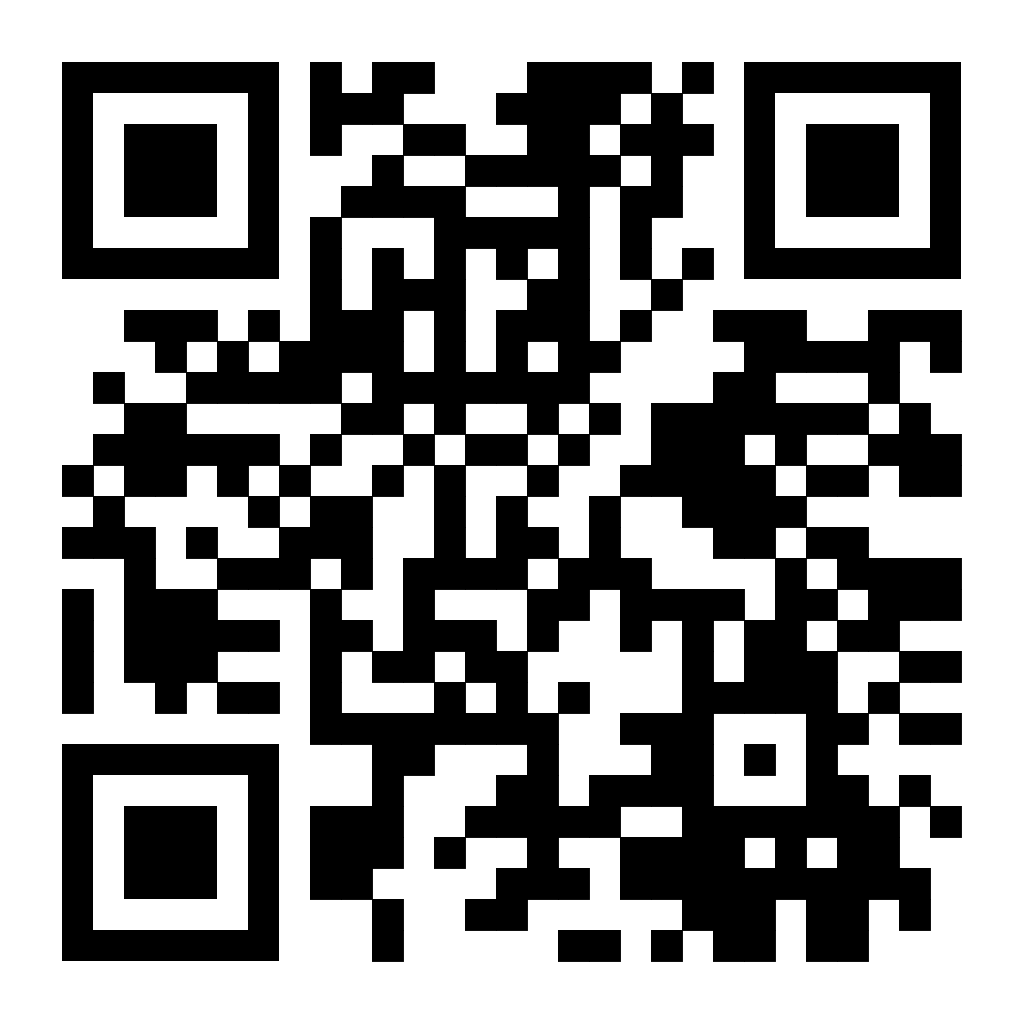 Real Life Catholic with Chris Stefanick reallifecatholic.com or use your smartphone’s camera to scan this QR code.
Fearless - a free, 7-week video series on fear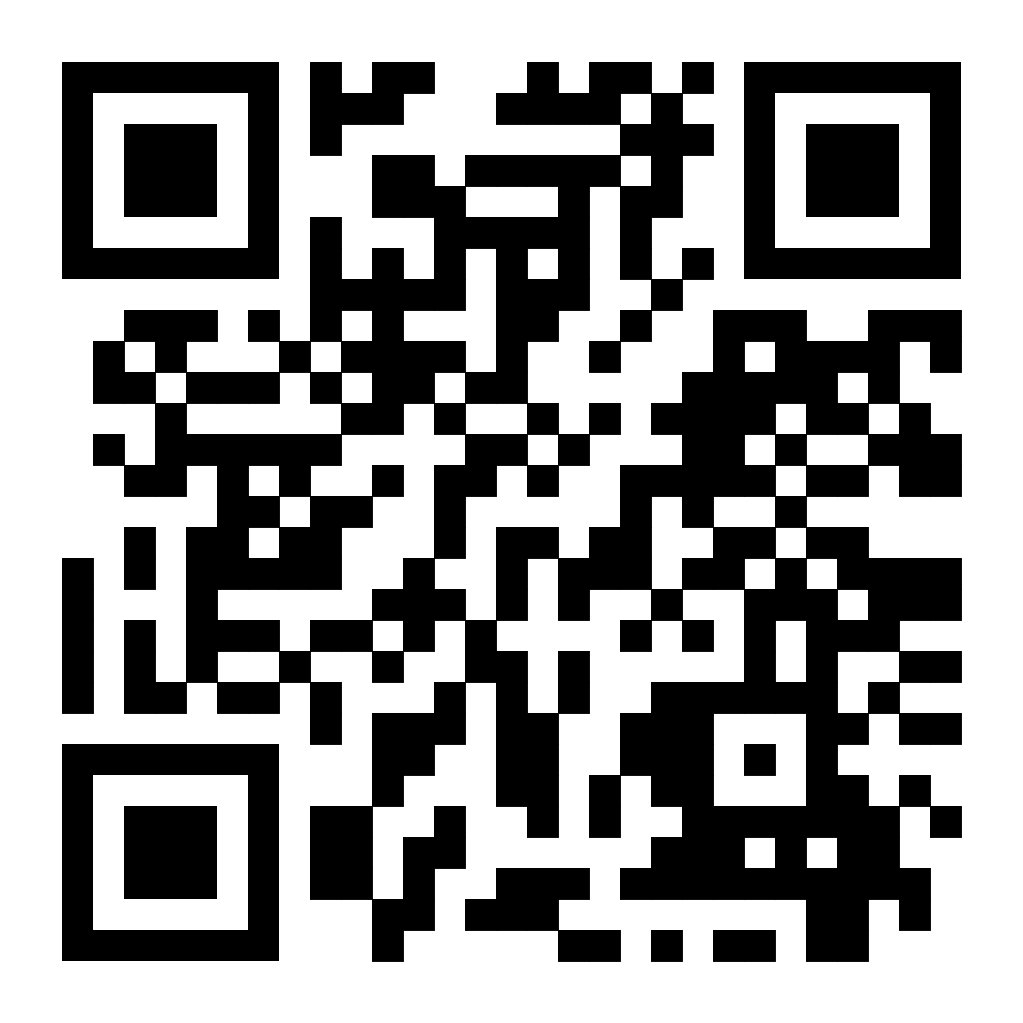 Dynamic Catholic with Matthew Kelly dynamiccatholic.com/lent or use your smartphone’s camera to scan this QR code.
Discover the real you: Sign up to receive two free videos each day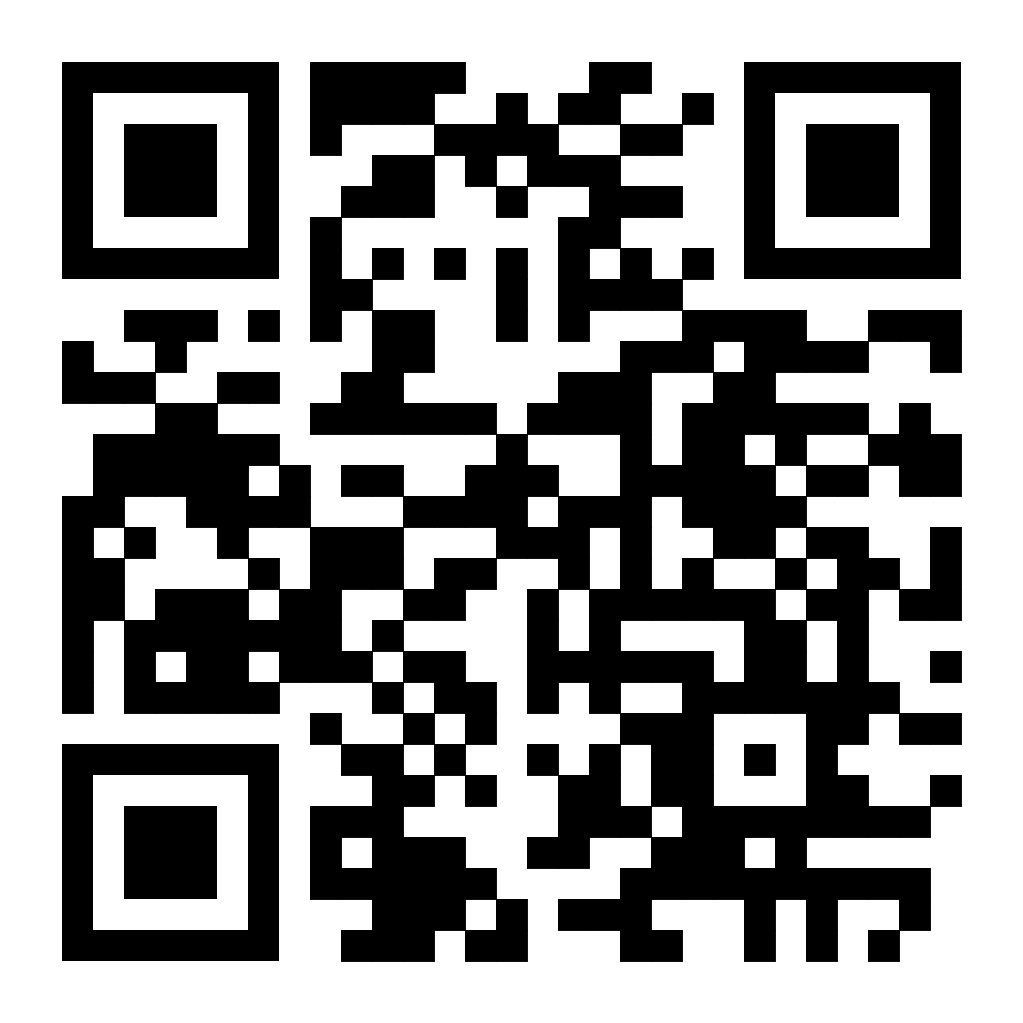 Word on Fire with Bishop Robert Barron wordonfire.org/calendar/lent or use your smartphone’s camera to scan this QR code. Receive daily Gospel Reflections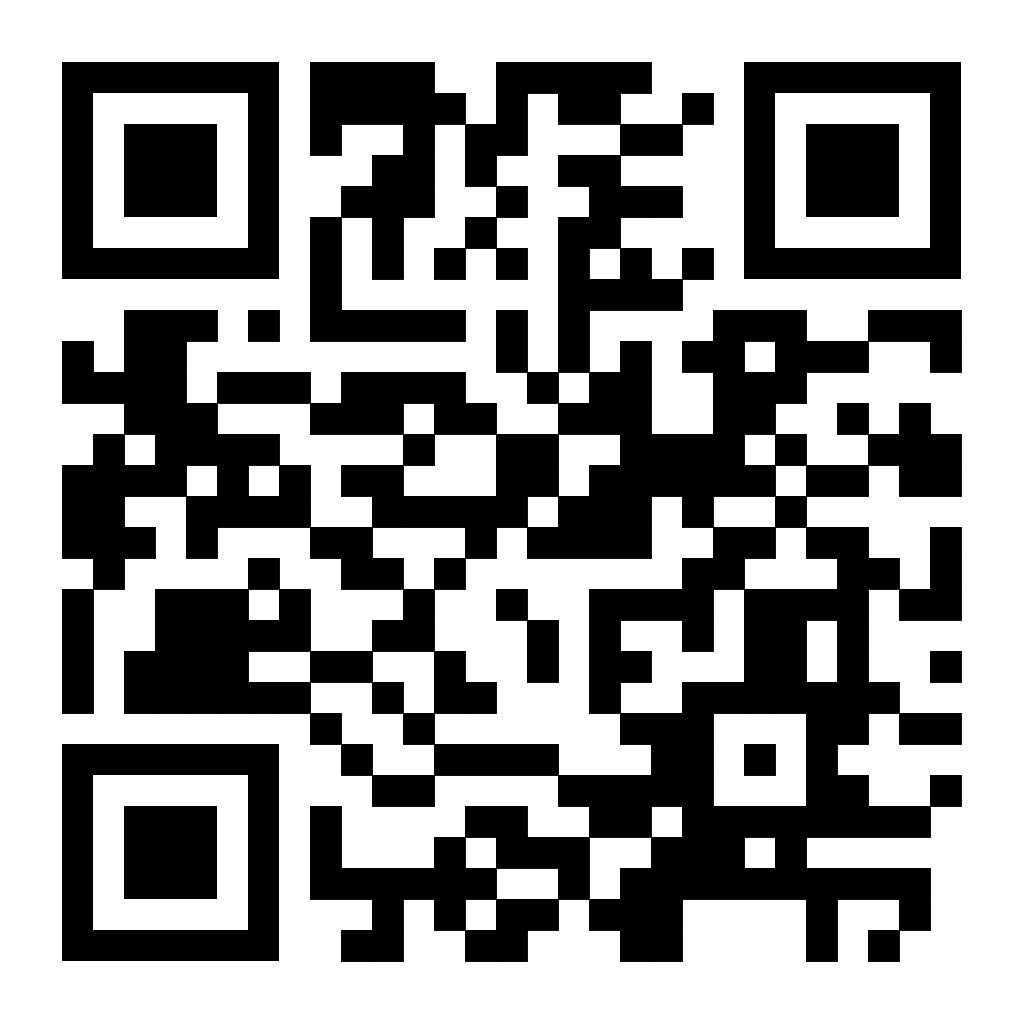 The Ultimate Guide to Lent with Fr. Mike Schmitz media.ascensionpress.com/2023 or use your smartphone’s camera to scan this QR code. Short videos to better understand LentLenten Resources from the US Bishops usccb.org/prayer-worship/liturgical-year/lent or use your smartphone’s camera to scan this QR code.
Readings for the day; articles; prayers and devotions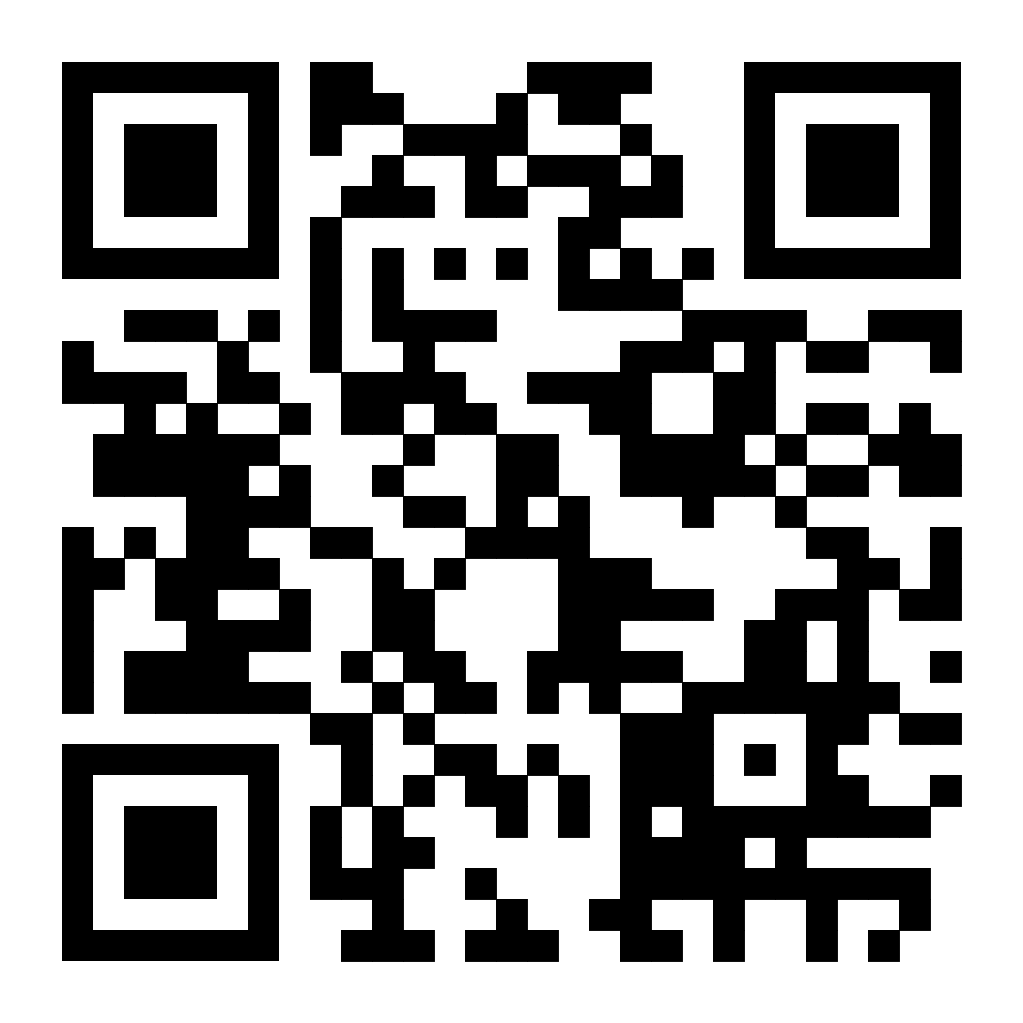 Eucharistic Revival Events / Communication Updates
Reminder: For your parish bulletin
Msgr. Hirsch presents “Jesus’ True Presence in the Eucharist
Again and again, Jesus comes to us in the Eucharist. Our faith comes alive 
as we understand better that Jesus gives us His Real Presence in the Eucharist. Join Msgr. Joseph Hirsch, Director: Casa Hogar Juan Pablo II Orphanage, Lurin, Peru as he presents Jesus’ True Presence in the Eucharist. (48 min.) Visit diolc.org/catechesis or use your smartphone’s camera to scan this QR code.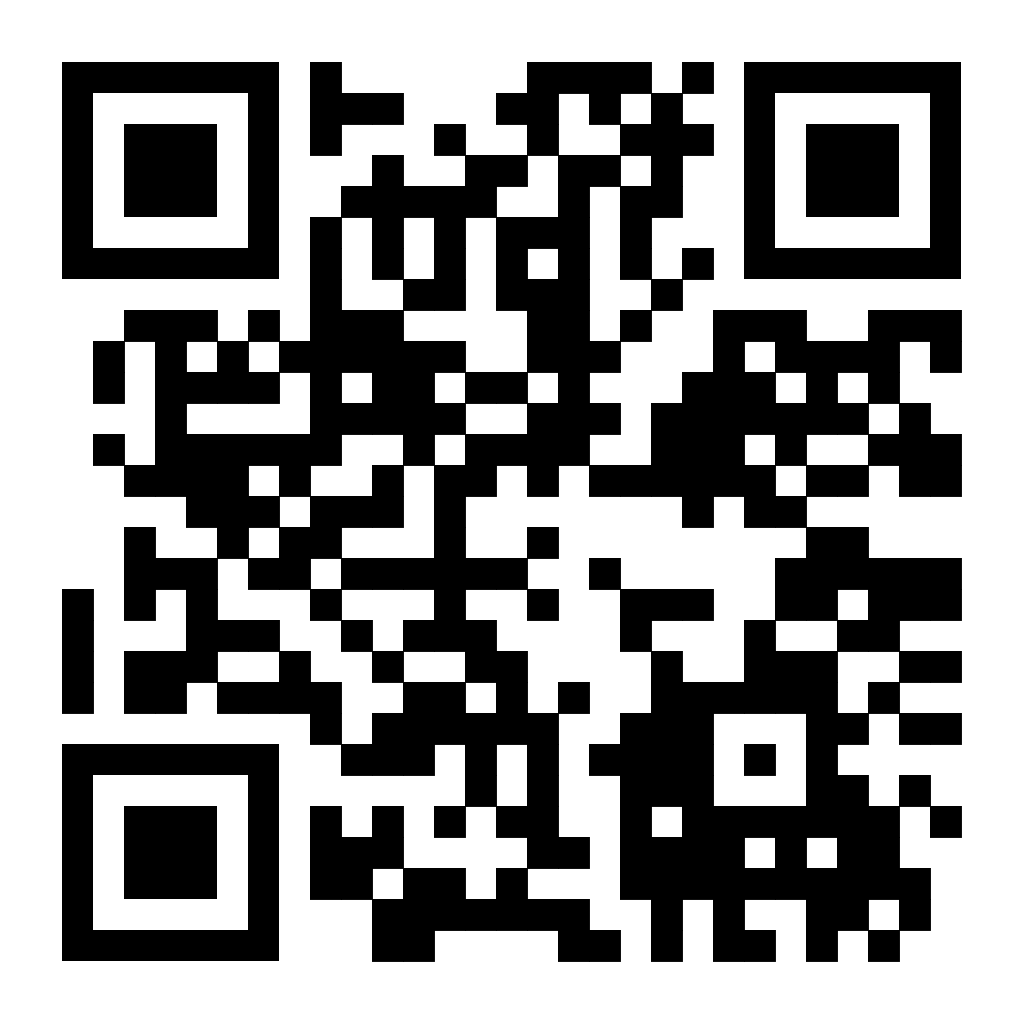 For your parish bulletin – March 26 A Minute with Jesus 
23) Jesus is the “living Bread from Heaven.”
Jesus said, “I am the living bread that came down from Heaven; whoever eats this bread will live forever.” (John 6:51). Jesus gave this living bread for the first time to His Apostles at the Last Supper. Jesus gives this living Bread to us in Holy Communion. The living Bread is Jesus Himself.
Let’s pray this right now and every day this week Jesus, please strengthen my faith to believe that You are the “living Bread” received in Holy Communion. 
This week, read the explanation that Jesus gives that He is the “living Bread from Heaven” in John 6: 48-51For a list of all weekly proclamations through April 9 (with more to be added regularly), click here: diolc.org/eucharist/learn Scroll to A Minute with JesusCatechetical Leader InformationEucharistic Revival for Parish and School Formation- the week of March 5A Minute with Jesus
20) As Catholics, we believe that Jesus is truly present in the Eucharist. We humbly give our assent to what has been handed on to us for the last 2,000 years through the one Church that Jesus founded. This assent (giving our “yes – I choose to believe”) involves our commitment to persistence in prayer and study of Scripture in asking Jesus for deeper understanding regarding His true Presence in the Eucharist.
Let’s pray this right now and every day this week: Lord Jesus, “I believe; please help my unbelief.” 
This week, read how a father gives his assent to believing that Jesus can heal his son in Mark 9:20-27. Include a picture with Jesus who is with the father of a sick boy A Minute with Jesus: An ongoing list of concise proclamations are available, up to and including April 9, with more to follow: diolc.org/catechesis/catechetical-leaders-infoParent’s Participation: Provide parents with A Minute with Jesus, and encourage them to have a 5-minute conversation with their children, regarding what stood out for them from this brief explanation.Reminder: Lent: During the season of Lent, prayer is to be central. Focusing on one prayer throughout the 40 days helps students to “go deeper” with one prayer and make it more meaningful. For prayer cards, grades P-k through 12th grade, along with resources such as the meaning of the words etc. visit diolc.org/catechesis/prayerReminder: Ministry for Persons with Special Needs (MPSN)If you have students with special needs in your parish program or school, and would like help navigating Sacramental Prep, or help in the classroom, we have a consultant who can assist you. Contact Beth to speak with Diane Hietpas, our MPSN consultant. Grant money is available for consultation and resources. Contact Ann at alanford@diolc.org if these services are needed. Looking for a New Textbook? The webinars below will feature 2 new textbook series, chosen because the content is systematic and orderly, thereby building a foundation for the learner to deepen their relationship with Jesus Christ in an ongoing way. Reminder: Word of Life Textbook Series - Webinar: March 17On March 17th, at 1 p.m. there will be an interactive webinar with representatives from Augustine Institute to speak about Word of Life Textbook Series. A DRE and catechist in the Diocese, who is currently using this series, will also be featured. Feedback from using this series is that it is parish friendly, easier for catechists to use and understandable for children at their age level and with good content, to the point of their asking in-depth questions. To register for this free webinar, contact Beth Johnson at bjohnson@diolc.org.Reminder: A Family of Faith Parish Program - Webinar: March 24On March 24th at 1 p.m. there will be a webinar on the Family of Faith Parish Program, led by a representative from Sophia Institute. Studies tell us that parental involvement in the faith-life of their child is by far the most important element in ensuring that a child develops into a practicing Christian. A Family of Faith provides both the parish catechist and the parent with an easy-to-use, turnkey solution to catechizing the whole family and helping parents lead their children to Heaven. To register for this free webinar, contact Beth Johnson at bjohnson@diolc.org.<<Top >>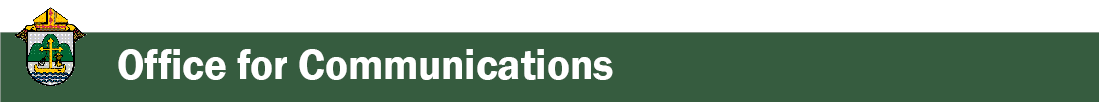 Director: Erik Archer– 608.791.2661 | earcher@diolc.orgEmail Scam AlertWe recently received notice of two separate Email related scams. The phishing scam involved spoofing a Curia Director’s email address and the other scam involved redirecting a payroll deposit. Phishing is a type of cyber-attack involving fraudulent emails or websites appearing to be from a legitimate source, with the intent of tricking the recipient into revealing sensitive information such as passwords, credit card numbers and other personal information. A phishing email may also lead to the recipient unknowingly downloading harmful software. These attacks have become increasingly sophisticated, making it more difficult to detect and avoid them. To help you become more sensitized to phishing attacks and receive training geared to helping you spot characteristics of phishing messages and reinforce best practices for security awareness, we have partnered with Wizer Training. They have several excellent short training videos on a wide range of security topics. The video “4 Easy Ways To Detect A Phishing Email” can be found here: https://videos.wizer-training.com/videos/3WlpubMXbpSYm2rYFyYh?utm_source=sharing_video_page&utm_medium=referral&utm_campaign=page_sharing Another video called “Why A Phone Call Is Always Best” is found here: https://videos.wizer-training.com/videos/2a8d6c6725824cab99197d6d69f55ee3?utm_source=sharing_video_page&utm_medium=referral&utm_campaign=page_sharing More training videos from Wizer can be found at: https://www.wizer-training.com/employee-security-awareness-videos You can use Wizer Training for your parish or school. You will need to set up an account to get started. The free version includes their annual video training and quizzes for an unlimited number of users. The Boost (paid) version gives access to their full training library, phishing simulations and exercises. Contact ztudahl@diolc.org or jfelsheim@diolc.org for special pricing should you want to purchase the Boost version.Thank you for your attention to this serious matter. Email security awareness and testing will help us avoid a possible future attack.Spring Parish Roundtable Registration
Our team is grateful for the opportunity to travel across our Diocese of La Crosse footprint and dialogue with our parish teams. The Spring Roundtable schedule is below. Roundtable locations shift each iteration and are designed to help each parish have a nearby roundtable to attend. Several curia leaders will join the communications team in attending these roundtable meetings. The registration link is at the top of this page: diolc.org/pims.April 19 from 9:30 a.m. to 11 a.m. - St. Patrick, Onalaska
April 19 from 2 p.m. to 3:30 p.m. - St. Mary, Richland CenterApril 26 from 9:30 a.m. to 11 a.m. - St. Paul, New Lisbon
April 26 from 2 p.m. to 3:30 p.m. - St. Philip, RudolphMay 2 from 1:30 p.m. to 3 p.m. - St. Mary, DurandMay 3 from 9:30 a.m. to 11 a.m. - St. Mary, Neillsville
May 3 from 2 p.m. to 3:30 p.m. - St. Anne, WausauReminder: Listing your Corpus Christi Processions in Catholic Life Magazine – Due March 10We will list the many Corpus Christi processions taking place throughout our diocese in the May/June issue. Please send the details of your procession to datebook@diolc.org. In addition to adding it to the diocesan calendar, your procession will also be featured in a special section of the May/June issue of Catholic Life magazine. All events received by March 10 will be published in the May/June Catholic Life magazine. Here is the link to last year’s listing: catholiclife.diolc.org/2022/06/16/corpus-christi-processions/Reminder: Listing your parish events in the May/June issue of Catholic LifeIf your parish has events for inclusion in the May/June issue of Catholic Life, please submit them by March 10. To get your parish events listed on diolc.org/calendar and in Catholic Life magazine, please send an email to datebook@diolc.org. Make sure to include the following details: date, beginning/ending times, event location, description, menu and cost, etc. If you have any questions, please call Pam Willer at 608.788.1524.<<Top >>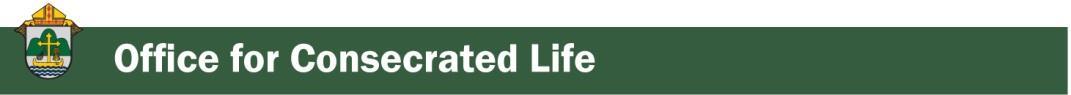 Director: Sr. Donna Krzmarzick, ISSM – 608.791.2690 | dkrzmarzick@diolc.orgNo items this week.<<Top >>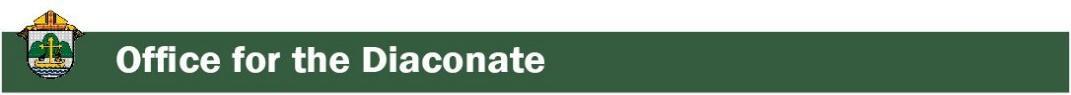 Director: Deacon Bryan Hilts – 608.791.2665| bhilts@diolc.orgReminder: Bishop’s Day with Deacons and their wives: Aug. 12, 2023 – Holy Cross Diocesan Center, La Crosse – attendance is expected.<<Top >>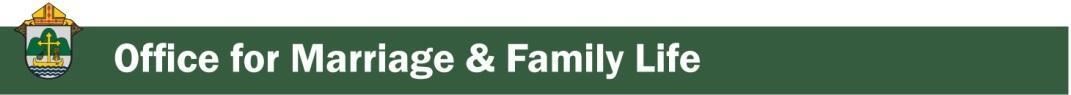 Director: Christopher Rogers – 608.791.2659 | crogers@diolc.orgFor Your Parish Bulletin: Reminder: Retrouvaille: Announcing a Lifeline of Hope and Healing for Struggling Marriages! When the old ways aren’t working, the Retrouvaille Program helps couples restore their marriages and rebuild loving relationships. This is a three-phase program that begins with a weekend stay in the Wausau area. A series of “post sessions” provide ongoing healing and support. Presentations are given by couples who share their personal struggles in marriage and the tools they used to rediscover their love. Participants reflect and interact in privacy with their spouse. It is not group therapy. Costs are affordable and no couple is turned away because of limited finances. If you are wondering if this program is right for you or a loved one, find more information and answers to Frequently Asked Questions at HelpOurMarriage.org or call toll-free: 1.877.922.HOPE (4673) All calls are fully confidential. The next program begins on March 3-5, 2023. Space is limited. Early registration is recommended!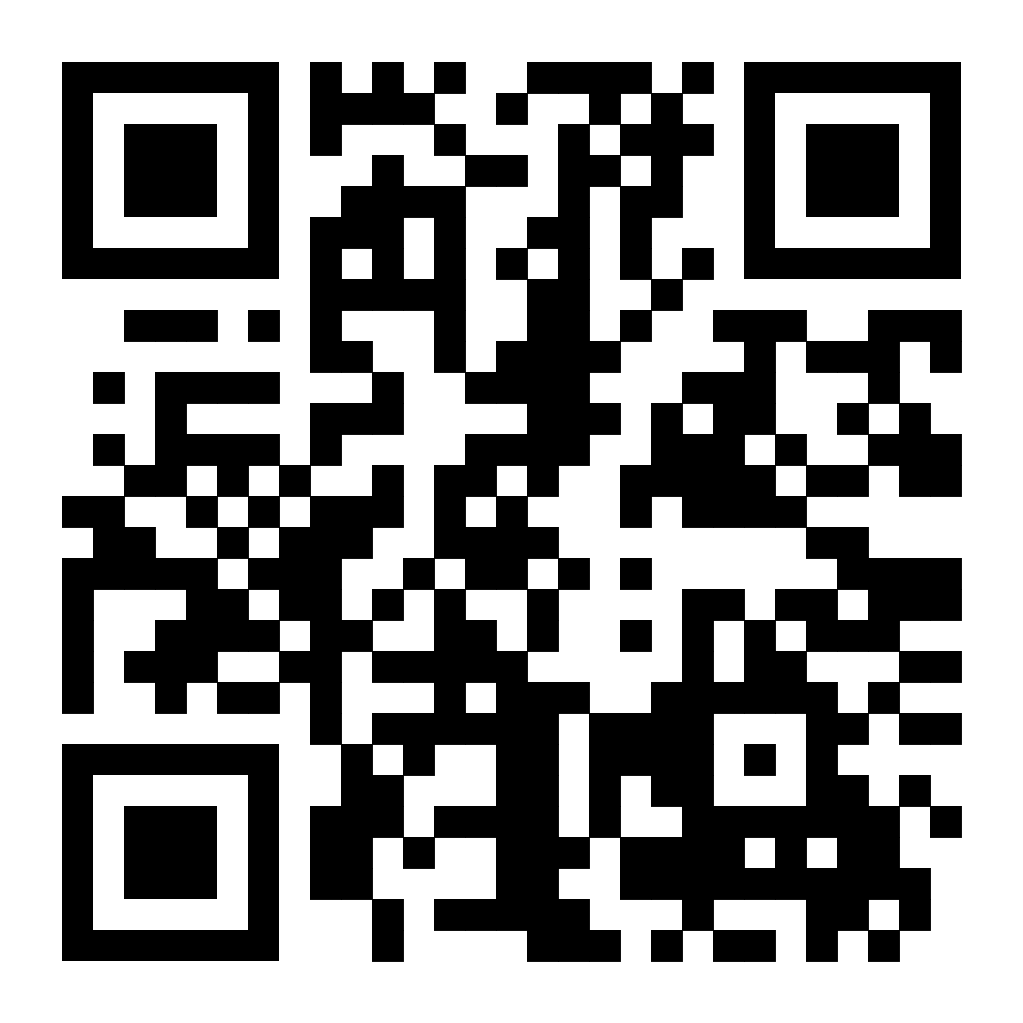 Reminder: Marriage Enrichment and Parenting ResourcesFor Your Marriage Website – foryourmarriage.org/ or use your smartphone’s camera to scan this QR code.This website from the USCCB helps couples at all stages of life to understand and live God’s plan for happy, holy marriages.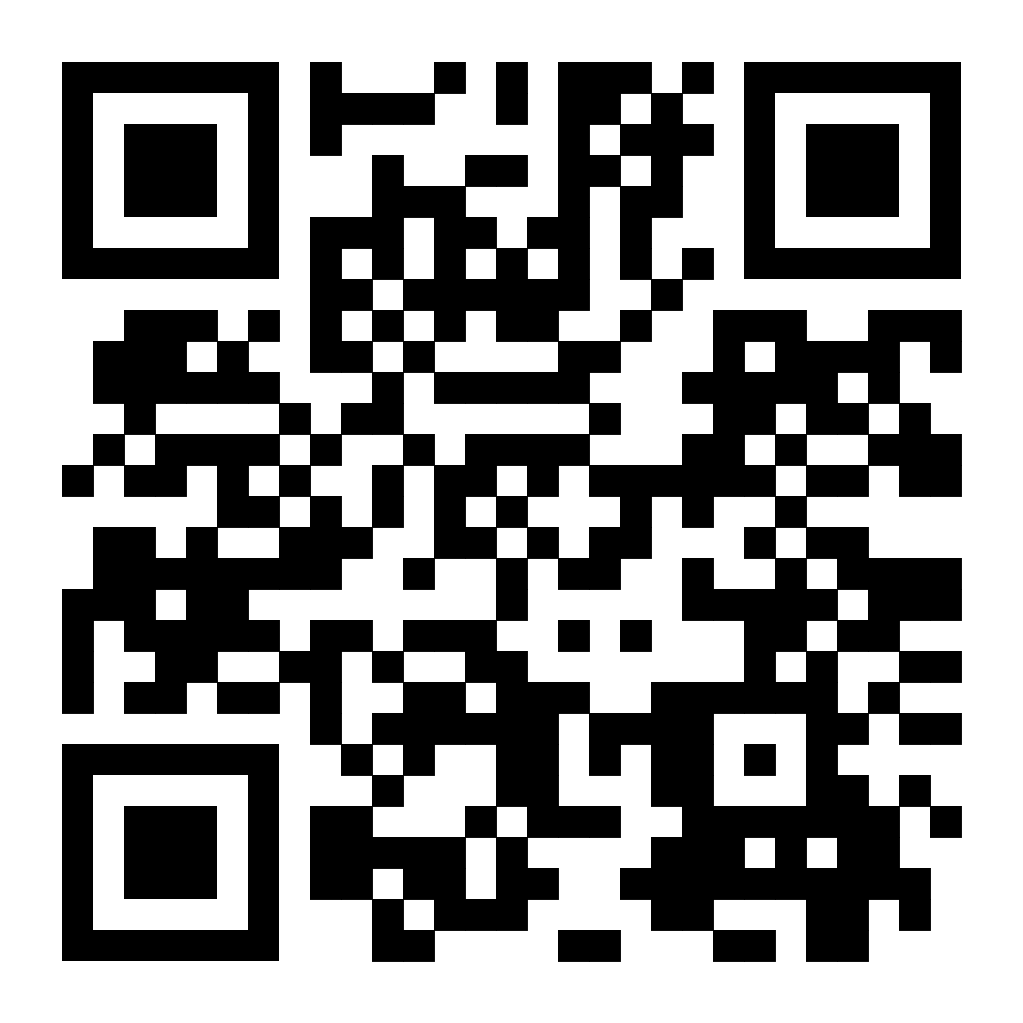 Teaching the Way of Love - twl4parents.com/ or use your smartphone’s camera to scan this QR code.This website is full of encouragement and tips for parents to continue to be the primary educators of their children.Reminder: Diocesan Website for Clergy and Marriage Ministers Regarding Marriage PreparationUse this link: diolc.org/marriage/marriage-preparation/marriage-preparation-for-ministers/ to go directly to the section of our website containing resources for clergy and marriage ministers. There are step-by-step instructions, downloadable guidelines, downloadable forms and much more! Please let us know if we can assist you in this ministry. Reminder: Process for Training FOCCUS Facilitators The process for training FOCCUS facilitators is as follows: Each parish needs to contact FOCCUS directly to set up an account for your parish, if one has not already been set up and then train your couples directly through FOCCUS. The contact person at FOCCUS is Max Allen. He is happy to work directly with your parish priest or contact person. His contact information is: email: mrallen@foccusinc.com or phone: 402.827.3735 ext. 1317. <<Top >>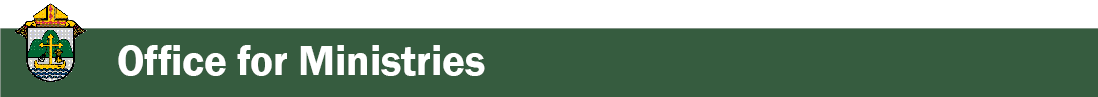 Director: Christopher Ruff – 608.791.0161 | cruff@diolc.orgNo items this week.<<Top >>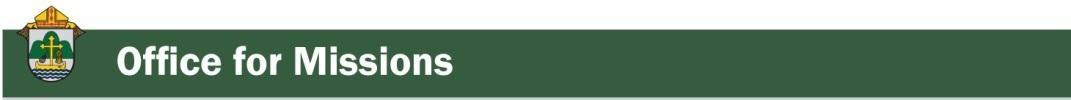 Director: Fr. Woodrow Pace – 608.791.2676 | wpace@diolc.orgNo items this week.<<Top >>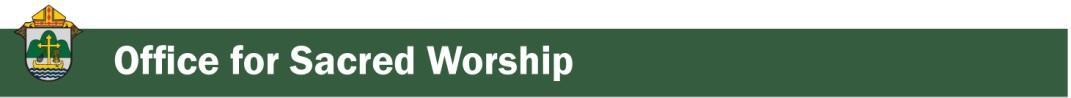 Director: Christopher Carstens – 608.791.0161 | ccarstens@diolc.orgCalendar Note: March 25-26, 2023 (The Annunciation of the Lord and the Fifth Sunday of Lent)
From the USCCB’s Committee on Divine Worship January 2023 NewsletterIn the Table of Liturgical Days, the Fifth Sunday of Lent ranks higher (no. 2) than the Solemnity of the Annunciation of the Lord (no. 3). Thus, on Saturday evening, Evening Prayer I of the Fifth Sunday of Lent is used. Regarding the Mass to be celebrated on Saturday evening, the Mass to be used on Saturday evening is determined by the parish schedule. At normally scheduled anticipated Masses, priests should anticipate the Mass of the Fifth Sunday of Lent since the faithful that attend that Mass are expecting to fulfill their Sunday obligation and experience the Sunday liturgy. Nevertheless, at Masses outside that usual schedule, the Mass of the Annunciation of the Lord may be used. A Ritual Mass is not permitted on either day (March 25-26), but a Funeral Mass is permitted on March 25, since it is not a day of precept.Chrism Mass, April 4
The Chrism Mass is one of the diocesan highlights at which the Bishop blesses the oils for the celebration of the Sacraments of Baptism and the Anointing of the Sick, and consecrates the Sacred Chrism used in the Sacraments of Confirmation and Holy Orders. Priests also renew their priestly promises at this Mass, and the faithful pray for them. The Chrism Mass will be celebrated on Tuesday, April 4, at 10:30 a.m., at St. Joseph the Workman Cathedral in La Crosse. Please consider attending!Easter Vigil Start Time
Sunset in La Crosse on Saturday, April 8 is to be at 7:40 p.m. So that the Vigil may begin in darkness, 8:30 should be the earliest beginning time for the Vigil.<<Top >>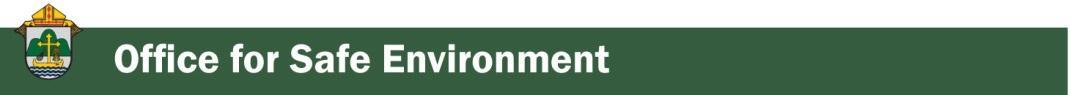 Director: Teresa Brown – 608.791.2679 | tbrown@diolc.orgDIOCESE OF LA CROSSE GUIDELINES FOR REPORTING INSTANCES OF CHILD ABUSEThe Diocese of La Crosse, through its policies and procedures, seeks to provide a prompt, appropriate and compassionate response to reporters of sexual abuse of a child by any diocesan agent (bishop, priest, deacon, employee, religious, vendor or volunteer). Anyone wishing to make a report of an allegation of sexual abuse should send that report to Mrs. Teresa Brown, Complaint Intake Agent, at the Diocese of La Crosse, P.O. Box 4004, La Crosse, WI 54602-4004. Alternatively, you can contact Mrs. Brown at 608.791.0179 or intakeagent@diolc.org. The reporting form is available through the Diocese of La Crosse Office of Safe Environment or on the diocesan website at: diolc.org/safe-environment/reporting. Individuals are also encouraged to take their reports directly to civil authorities. Copies of the diocesan policy are available through your local Parish and on the diocesan website. If you have any questions about the Diocese of La Crosse and the implementation of the Charter for the Protection of Children and Young People, please contact Teresa Brown, Diocese of La Crosse, at 608.791.2679 or tbrown@diolc.org.Annual Safe Environment Reports are now past due. 50 parishes and 6 schools have not submitted their report as of March 6. Please contact Teresa by Friday March 10 if you haven’t yet to advise when your report will be sent in. On Monday, March 13, if you have not contacted Teresa, she will begin setting up appointments to come to you to complete your report. Reminder: For your parish bulletin
Upcoming class for Elementary School Students on personal safety – March 15The Jacob Wetterling Resource Center has teamed up with McDonell Area Catholic Schools and Chippewa Valley Grace to host “Empower Me,” a free class for Elementary School Students and their parents. Children will learn about personal safety and specific age appropriate topics. In person class on Wednesday, March 15, 2023 from 6 p.m. to 6:45 p.m. at McDonell Central Catholic High School. Questions: chippewagrace@gmail.comPromotional poster: diolc.org/files/safe-environment/EmpowerMe.pngReminder: For your parish bulletin
Upcoming class for High School Students on personal safety - March 15The Jacob Wetterling Resource Center has teamed up with McDonell Area Catholic Schools and Chippewa Valley Grace to host “Smart Not Scared,” a free class for High School Students. The presentation covers sexual abuse prevention and personal safety. In person class on Wednesday, March 15, 2023 from 7 p.m. to 8:30 p.m. at McDonell Central Catholic High School. Questions: chippewagrace@gmail.comPromotional poster: diolc.org/files/safe-environment/SmartNotScared.pngHelp is Available: The 988 Suicide and Crisis Lifeline provides 24/7, confidential support to people in suicidal crisis or mental health-related distress.Suicide is the 12th- leading cause of death in the United States. It is the fourth-leading cause of death for adolescents ages 15-19 globally. Males have a suicide rate 4 times higher than females. In Wisconsin, Suicide is the second most common cause of death after car accidents for youth. Thirteen percent of youth reported seriously considering suicide.<<Top >>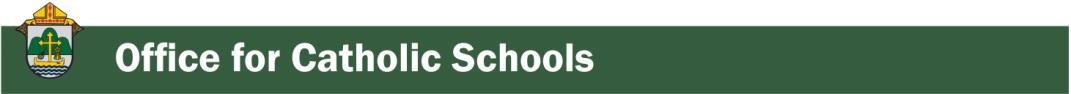 Superintendent: Thomas Reichenbacher – 608.788.7707 | treichenbacher@diolc.orgNo items this week.<<Top >>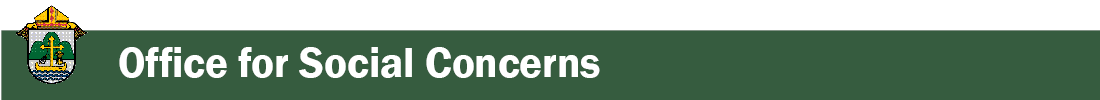 Director: Christopher Ruff – 608.791.0161 | cruff@diolc.orgFor Your Parish Bulletin:Holy Week, Abortion, and the Wisconsin Supreme Court RaceThe PBS Wisconsin headline on Feb. 22 got right to the point: “National debate over abortion turns to Wisconsin Supreme Court race.” It was referring to the election that will take place on Tuesday, April 4. It is ironic that this debate – about whether Wisconsin law should continue to protect the lives of unborn children, as it currently does – will culminate in a State Supreme Court election that falls between the Feast of the Annunciation (March 25), when Jesus became Incarnate in the womb of Mary, and Good Friday (April 7), when he was put to death on the Cross. Media coverage of the two Supreme Court candidates and their philosophies is widespread, and abortion has been the constant focal point. Our challenge is to inform ourselves. And then, as we cast our vote on April 4 – Tuesday of Holy Week – let us cherish the fact that Jesus himself took on flesh as a tiny, vulnerable child in the womb of Mary, so that one day, on the Cross of Calvary, he might rescue us from darkness and sin.For Your Parish Bulletin:15th Annual La Crosse Lenten LuncheonCatholic Charities cordially invites you to the 15th Annual La Crosse Lenten Luncheon! Gourmet soup, salad and bread will be served. $30.00 per person or reserve a table of 4 for $120.00. Please RSVP by March 20 as seating is limited. Wednesday, March 29, 2023, Holy Cross Diocesan Center, 3710 East Avenue South, La Crosse, WI 54601.For Your Parish Bulletin:Project Seed Sales 2023 coming soonA Forage & Seed Corn sale is coming soon to several locations, supported by the Diocesan Rural Life Committee, offering high quality, low cost seed in the midst of a challenging economy. Seed corn is offered in both conventional and glyphosate tolerant varieties. There will be alfalfa and clover ready for sale and non-GMO seed can be ordered. Comparable yields make this seed an attractive alternative. Sale dates and locations: March 11 in Richland Center March 18 in Stanley March 25 in Colby April 1 in Cassel 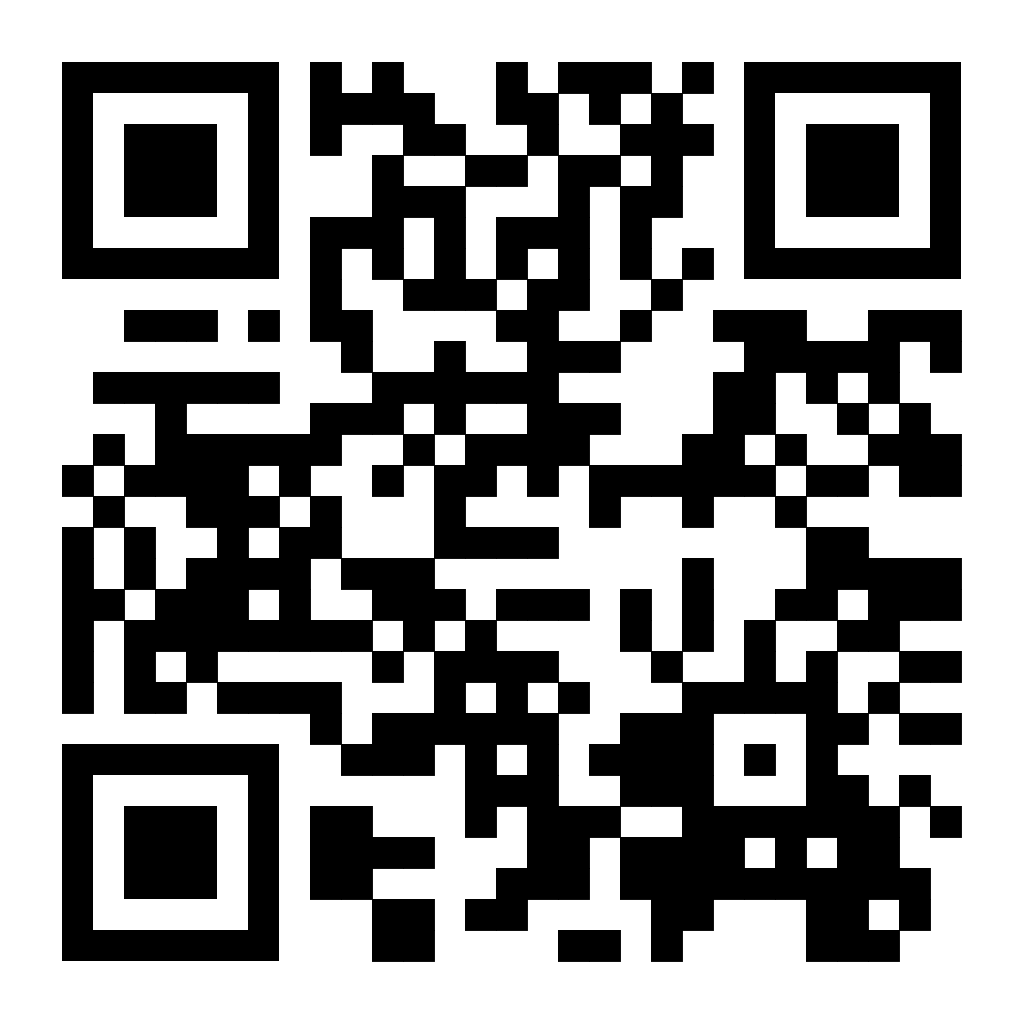 All Kendall area sales will be directed to Richland Center. Full details and the 2023 Project Seed brochure can be found at diolc.org/project-seed or use your smartphone’s camera to scan this QR code. The Diocese of La Crosse also offers financial assistance to those in need, so no one is turned away. Donations to help support Project Seed are welcome and can be sent to the Diocese of La Crosse, attention Project Seed.<<Top >>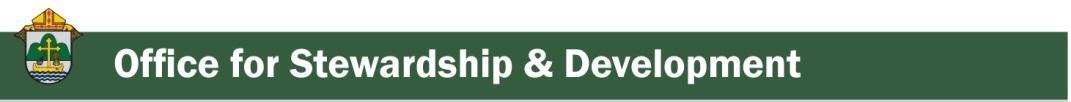 Director: Jeff Reiter – 608.791.2653 | jreiter@diolc.orgReminder: Pontifical Good Friday Collection
If you would like marketing materials and prayer cards for this year's collection please visit their website and sign up. Deadline is Mar 31, 2023. myfranciscan.org/pgfc-2020/ Stewardship Bulletin Reflections for Weekends:03/12diolc.org/wp-content/uploads/2023/02/03.12.23-stewardship-bulletin-announcements.pdf 03/19diolc.org/wp-content/uploads/2023/02/03.19.23-stewardship-bulletin-announcements.pdf03/26diolc.org/wp-content/uploads/2023/02/03.26.23-stewardship-bulletin-announcements.pdf 04/02https://diolc.org/wp-content/uploads/2023/03/04.02.23-stewardship-bulletin-announcements.pdf Stewardship Homily Reflections:
Stewardship reflections for your homily development:For Weeks 03/12 - 04/02/23: https://diolc.org/wp-content/uploads/2023/03/Homily-Guide-03.07.23.pdf Reminder: Planned Giving – Leaving a Legacy, Wills, Bequest, and Endowments:
We have inherited such treasures from our parents, grandparents and great-grandparents, those whose shoulders we stand on today. Now it is our turn to ensure future generations can enjoy the reverence and beauty of a well-maintained parish. Leveraging the Capital Campaign and providing parishioners with information on Endowments, Trusts and Bequests are just a few ways a parish can help prepare for its future. Our Estate Planning Guide can help people save several hundred dollars in legal and financial estate planning costs. We have sent out several hundred copies per individual request, and each Parish has received a copy. Do not hesitate to contact our office if you want additional copies. Our Planned Giving website is diolclegacy.org. People can find calculators, additional information, sign up for a newsletter and request copies of specific estate planning guides and information.If you would like more legacy-giving information, presentations or ads for your Parish bulletin, please do not hesitate to contact our office or the Catholic Foundation of West Central Wisconsin (cfwcw.org) at 608.519.9892 or email: jreiter@cfwcw.org.<<Top >>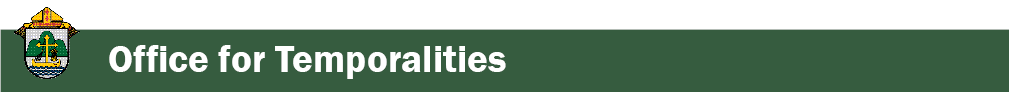 Diocesan Finance Officer: James Reider – 608.791.2668 | jreider@diolc.org PNQ Project feedback survey
The parish online accounting project, the PNQ Project, is wrapping up. All but 22 parishes have balanced and completed their final Annual Reports for fiscal year 2021-2022. If your parish has not yet completed the Annual Report please give it urgent attention. Thank you to everyone who participated in the PNQ Project. While there is still much to be done, now we would like to solicit parish feedback on the project, while the experience is still fresh. You can find the survey link on the diolc.org/temporalities site. Scroll down to “PNQ Accounting Project” and then click on “PNQ Project Feedback Survey” to complete the brief survey. Bookkeepers, pastors, finance and pastoral council members and parish administrative staff are invited to participate. Respondents can remain anonymous if preferred. Please direct any questions regarding the survey to nlichter@diolc.org.<<Top >>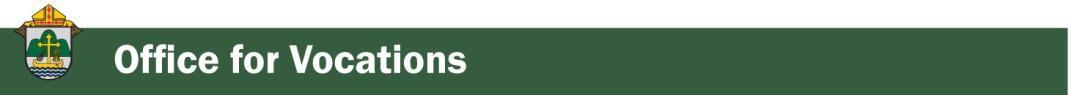 Director of Vocation Recruitment: Fr. Nate Kuhn – 608.791.2666 | nkuhn@diolc.org Please include the following intercession for vocations for your Sunday prayers of the faithful.For an increase in vocations to marriage, blessed single life, the Priesthood and Consecrated Life; especially that more young men and women will have the courage to follow a call from God to serve in the Church.Have you ever wondered if the Lord is calling you to be a priest? To begin the conversation or to inquire about what it means to be a priest, please contact me: Fr. Nate Kuhn, Director of Vocational Recruitment for the Diocese of La Crosse, 3710 East Ave. S. PO Box 4004, La Crosse, WI 54602; or by phone at: 608.791.2667. God bless you!<<Top >>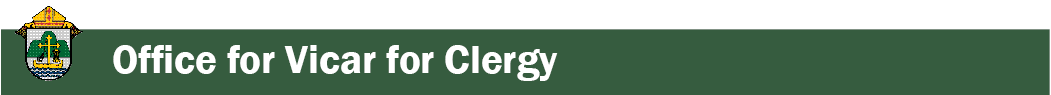 Director: Very Rev. Woodrow H. Pace – 608.791.2689 | wpace@diolc.orgNo items this week.<<Top >>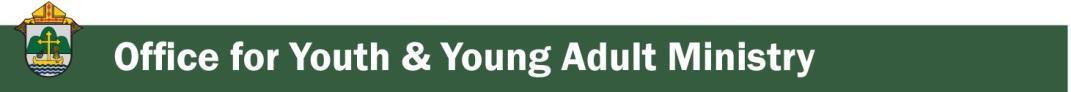 Director: Christopher Rogers – 608.791.2659 | crogers@diolc.org2023 Adventure CampThis year we will have two weeks for your group to choose from. Week 1: June 25-30, 2023; Week 2: July 9-14, 2023. The weeks will fill up fast, so we ask that you submit a nonrefundable $500 deposit to the Office for Family Life to hold your parish’s spot for the week you want. We also ask that you let us know how many people you anticipate bringing.Who: All youth in grades 6-12.Location: Crosswoods Camp, Mason, WICost: Early Bird $420 per person (including adults). Receiving the Early Bird price means that the person has paid and turned in their forms before June 9, 2023. Regular price after June 9, 2023 is $440 per person (including adults).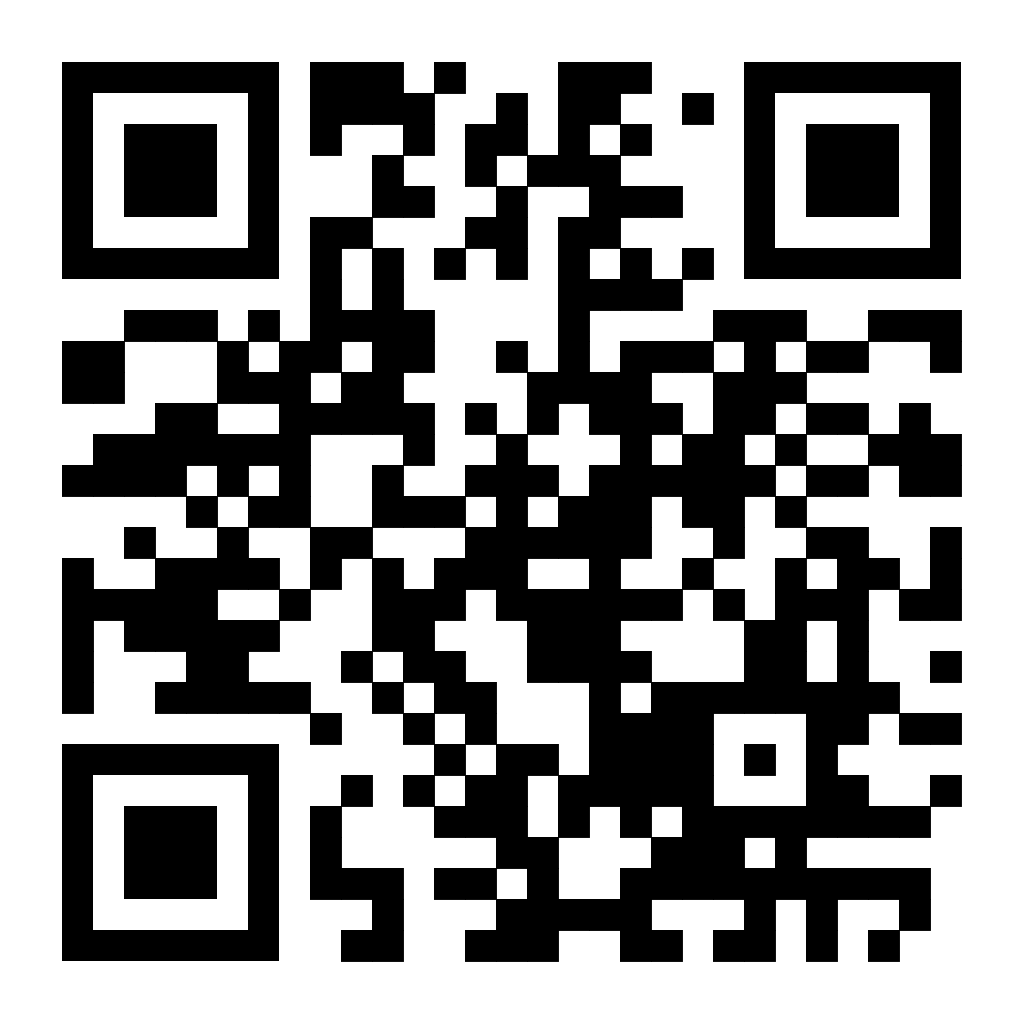 For more information, including a downloadable poster and registration link, click here: diolc.org/yya/youth-opportunities/adventure-camp/ or use your smartphone’s camera to scan this QR code.Here is the Week 1 Facebook link: fb.me/e/2GlRt0X4YHere is the Week 2 Facebook link: fb.me/e/21VWQLnpDPlease share on your parish Facebook page.National Catholic Youth Conference (NCYC) - Nov. 16-19, 2023NCYC (National Catholic Youth Conference) is a powerfully unique three-day experience of prayer, community, evangelization, catechesis, service, and empowerment for Catholic teenagers (of high school age) and their adult chaperones. NCYC is the premiere Catholic youth event on a national scale that gathers people from all across America for a life-changing encounter with Christ.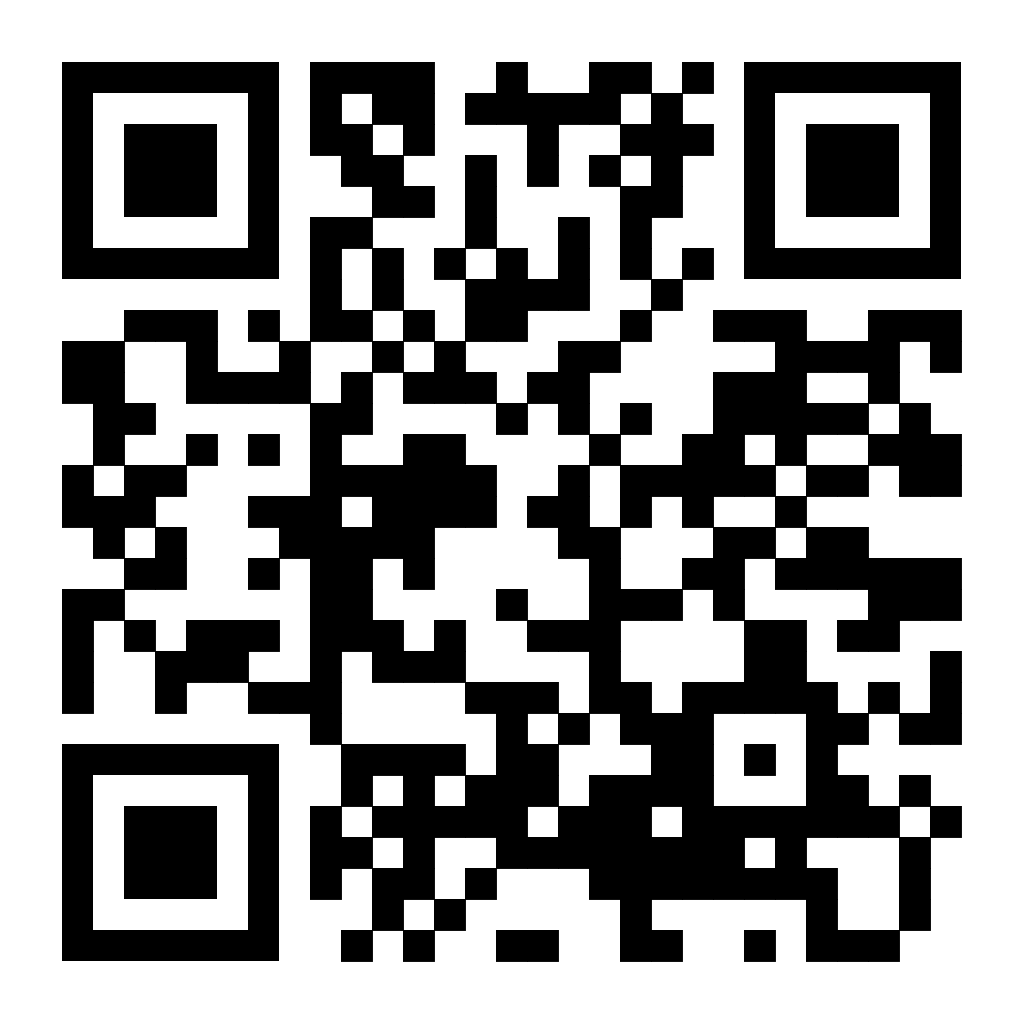 Our diocese will be taking a group and would love to have your youth from your parish/school join us! If you are interested in learning more and to let us know you are interested in bringing a group, please visit our website at diolc.org/ncyc or use your smartphone’s camera to scan this QR code.Newman Connection for outgoing high school seniorsWe are once again partnering with the Newman Connection to assist getting incoming college Freshmen connected with the Newman Center on their campus. You may have already received an email from the Newman Connection. You may sign up for the program by following this link: https://share.hsforms.com/1GLP12-1tQ_OL7pZyvpVWNA2t65q You may also view the marketing materials at the following links:Parishes: https://landing.newmanministry.com/outreach2023 Schools: https://landing.newmanministry.com/hs-materials-2023 Reminder: Tune-In TuesdaysPlease join us for our Tune-In Tuesdays at 11 a.m. Join us as we come together to network and share how we are doing, how our ministry is going and talk about ways we can support each other. Please follow this link: us02web.zoom.us/j/88368837363?pwd=Q2VOdisyalE4Mm93bnM4andYUWdZdz09 <<Top >>Diocese of La Crosse | 3710 East Ave S | La Crosse, WI 54601 | 608-788-7700To unsubscribe from this e-mail message contact mwilson@diolc.orgCatechesis & EvangelizationChanceryCommunicationsConsecrated LifeDiaconateMarriage & Family LifeMinistriesMission OfficeSacred WorshipSafe EnvironmentSchools OfficeSocial ConcernsStewardship and DevelopmentTemporalitiesVocationsVicar for ClergyYouth and Young Adult MinistryPast Chancery Bulletins